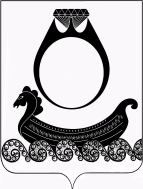  АДМИНИСТРАЦИЯ  ГОРОДСКОГО ПОСЕЛЕНИЯ ПОСЁЛОК КРАСНОЕ-НА-ВОЛГЕ  КРАСНОСЕЛЬСКОГО МУНИЦИПАЛЬНОГО РАЙОНА КОСТРОМСКОЙ ОБЛАСТИПОСТАНОВЛЕНИЕот  06 марта 2017 г.                                                                                            № 38О признании утратившими  силу некоторых муниципальных актов администрации городского поселения поселок Красное-на-Волге Красносельского муниципального района Костромской областиВ связи с заключением Администрацией городского поселения поселок Красное-на-Волге Красносельского муниципального района Костромской области и Администрацией Красносельского муниципального района Костромской области Соглашения от 28.02.2017 г. № 44/17-п/к о межмуниципальном сотрудничестве в сфере осуществления мер по противодействию коррупции, администрация городского поселения поселок Красное-на-Волге Красносельского муниципального района Костромской области ПОСТАНОВЛЯЕТ:1. Признать утратившими силу постановления администрации городского поселения поселок Красное-на-Волге Красносельского муниципального района Костромской области:- № 81-а от 24.11.2010 г. «Об утверждении Положения о комиссии по соблюдению требований к служебному поведению муниципальных служащих администрации городского поселения поселок Красное-на-Волге Красносельского муниципального района Костромской области и урегулированию конфликта интересов»;- № 60 от 09.07.2014 г. «О внесении изменений в Положение о комиссии по соблюдению требований к служебному поведению муниципальных служащих администрации городского поселения поселок Красное-на-Волге Красносельского муниципального района Костромской области и урегулированию конфликта интересов, утвержденное Постановлением администрации Городского поселения поселок Красное-на-Волге Красносельского муниципального района Костромской области № 81-а от 24 ноября 2010 г.»;- №61 от 09.07.2014 г. «О порядке поступления обращений и заявлений в комиссию по соблюдению требований к служебному поведению муниципальных служащих администрации городского поселения поселок Красное-на-Волге Красносельского муниципального района Костромской области и урегулированию конфликта интересов».2. Настоящее постановление вступает в силу со дня его официального опубликования.3. Контроль за исполнением настоящего постановления оставляю за собой.Глава городского поселения                                                        В.Н.Недорезов